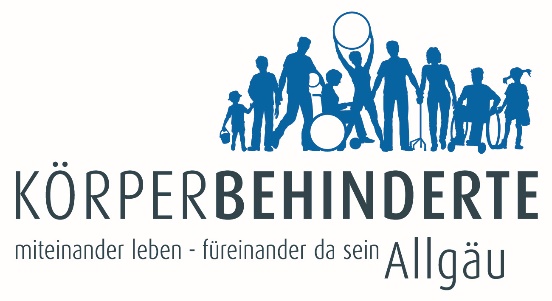 In der Körperbehinderten Allgäu, einer Einrichtung der Behindertenhilfe, verfolgen 500 Mitarbeiterinnen und Mitarbeiter gemeinsam mit 1.300 behinderten Menschen und deren Angehörigen das Ziel, im ganzen Allgäu Perspektiven für möglichst selbstbestimmte Lebensformen zu entwickeln. Inklusion und Bewusstseinsänderung erreichen wir durch unsere tägliche Arbeit und gezieltes Auftreten in der Öffentlichkeit.Wir suchen Sie: Logopädin/Logopäde m/w/d für den Bereich Therapieabteilung in der Astrid-Lindgren-SchuleIn Teil- oder Vollzeit, Schulferienzeitregelung möglich.Ihre Aufgaben:Erstellen von Behandlungsplänen auf der Grundlage einer fundierten BefunderhebungDokumentation des BehandlungsverlaufsErstellen von Entwicklungsberichten und GutachtenAustausch, Beratung und Anleitung der ElternInterdisziplinärer Austausch mit den Mitarbeitern der anderen AbteilungenDurchführung der verordneten Therapien in der Regel (45-60 Minuten)Sie bringen mit:Fachliche Qualifikation: anerkannte Ausbildung als Logopäde/LogopädinEmpathie, Freude am Umgang mit MenschenInterdisziplinäres Arbeiten, Teamfähigkeit, Flexibilität und Selbstorganisation Wir bieten Ihnen:Arbeit in einem sinnstiftenden, abwechslungsreichen Umfeld mit menschlicher ArbeitskulturEin tolles Team mit langjähriger Erfahrung in der Rehabilitation und BeratungEin spannendes, herausforderndes und abwechslungsreiches ArbeitsfeldEinbringen eigener Kompetenzen, Stärken und ErfahrungenRegelmäßige Teambesprechungen, Fortbildungsmöglichkeiten, SupervisionVergütung nach TVÖD/VKA mit fairen EingruppierungenDie Verteilung der Arbeitszeit im Rahmen unserer Ferienregelung ist möglichUnterstützung bei der WohnungssucheFür telefonische Rückfragen wenden Sie sich bitte an Herrn Armin Keller unter Tel. 0831 59113 13Körperbehinderte Allgäu gGmbHPersonalabteilungImmenstädter Straße 27, 87435 KemptenTel. (0831) 51239 150 oder 160E-Mail: personal@kb-allgaeu.dewww.koerperbehinderte-allgaeu.deStellenausschreibung 09 2022